NATIONAL ASSEMBLY QUESTION FOR WRITTEN REPLYQUESTION NUMBER: 3872 of 2015 Mr P van Dalen (DA) to ask the Minister of Communications: Whether the respective actors are being paid royalties on the Showmax, a netflix-like video-on-demand with the SA Broadcasting Corporation-dramas which was launched by Naspers as part of their variety content; if not, why not; if so, when?   REPLY: MINISTER OF COMMUNICATIONSNot yet, these are recent deals and payment will be made after payment is made to the SABC and the 2015-16 financials are signed-off by the auditors.MR NN MUNZHELELEDIRECTOR GENERAL [ACTING]DEPARTMENT OF COMMUNICATIONSDATE:MS AF MUTHAMBI (MP)MINISTER OF COMMUNICATIONSDATE: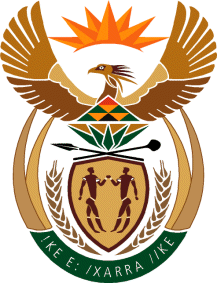 MINISTRY: COMMUNICATIONS
REPUBLIC OF SOUTH AFRICAPrivate Bag X 745, Pretoria, 0001, Tel: +27 12 473 0164   Fax: +27 12 473 0585Tshedimosetso House,1035 Francis Baard Street, Tshedimosetso House, Pretoria, 1000